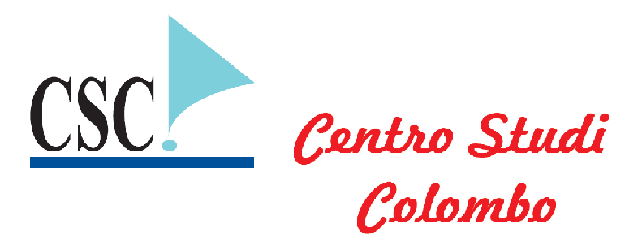 Reazioni chimiche, bilanciamento e rapporti ponderali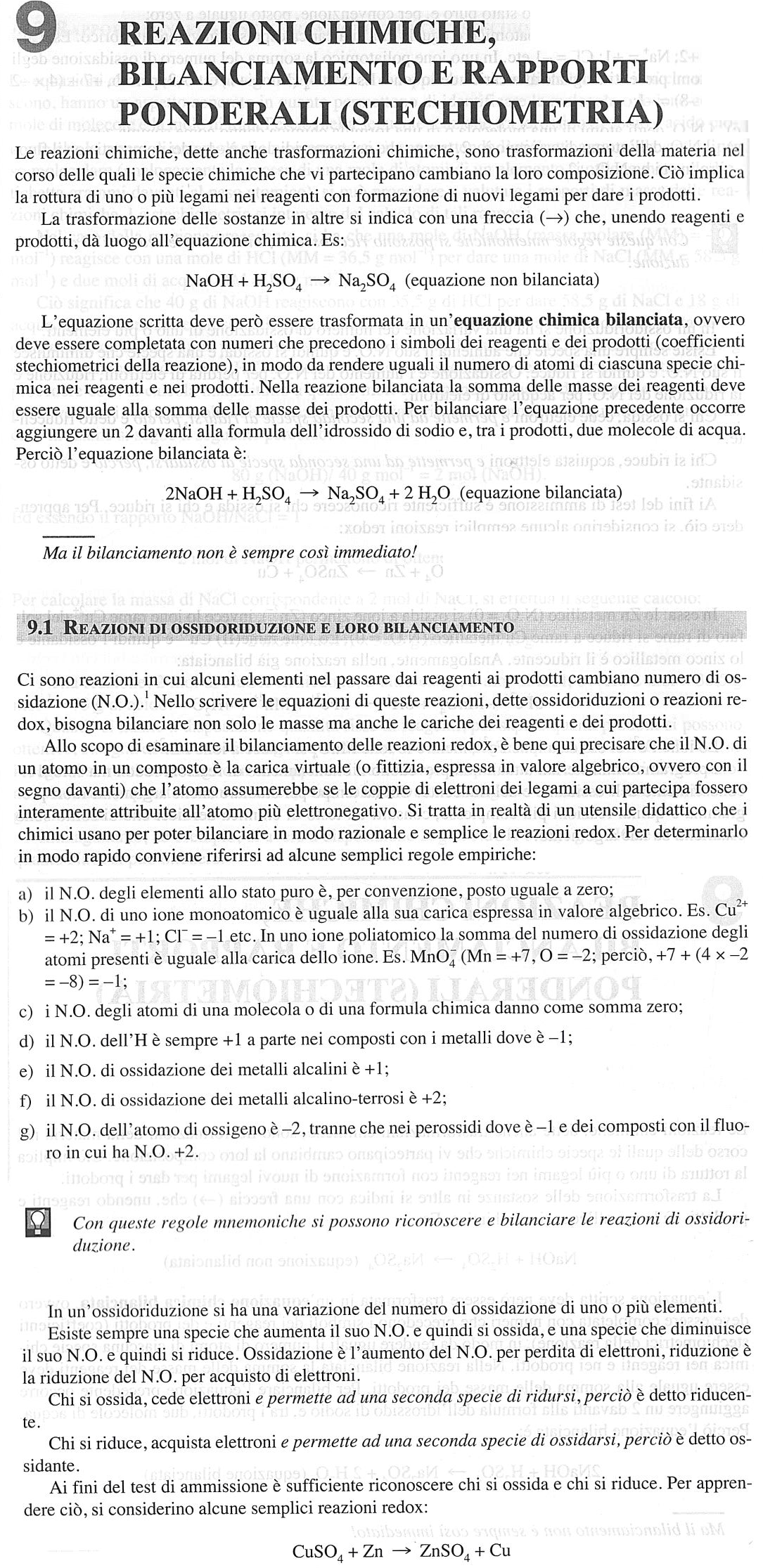 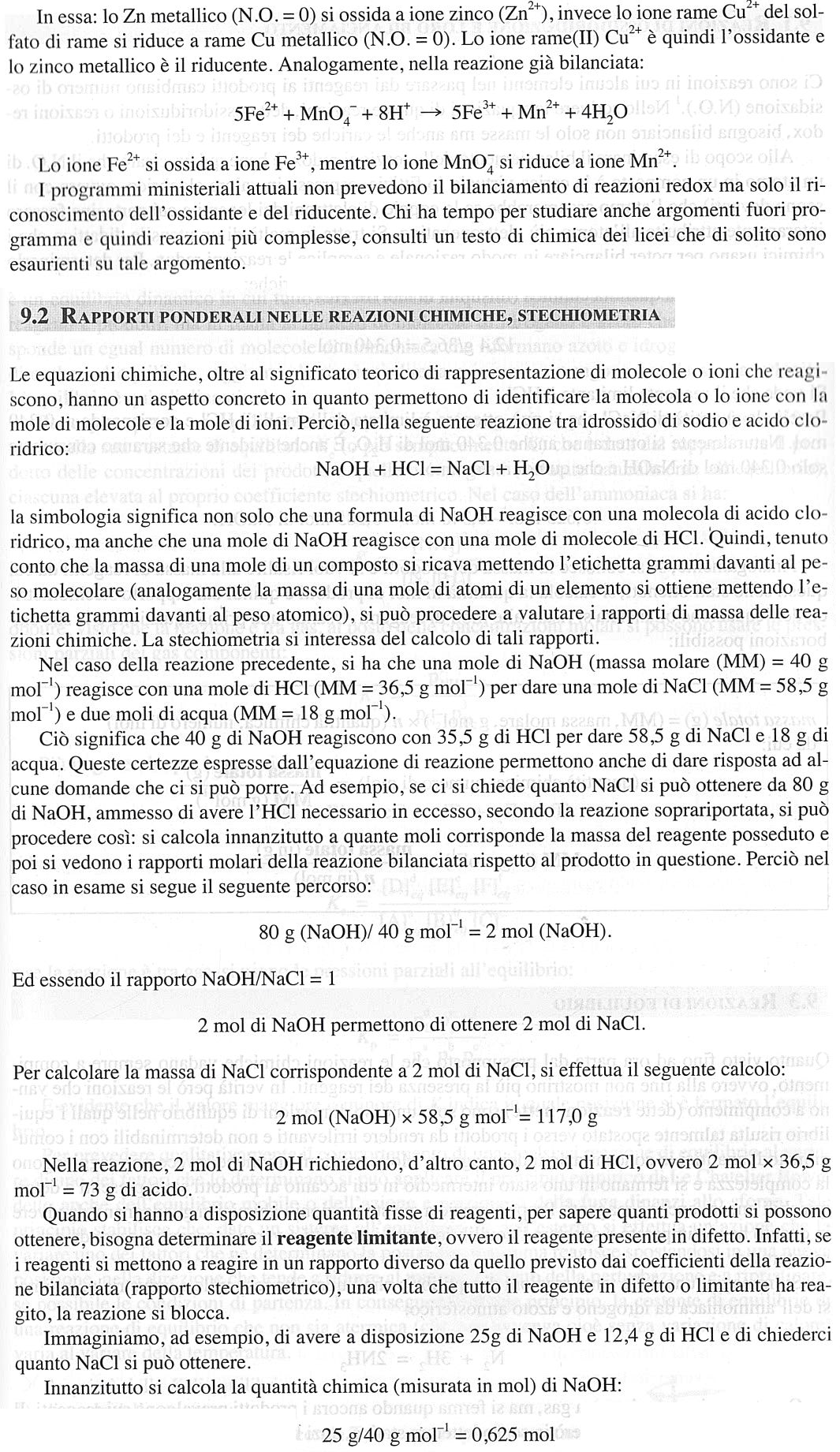 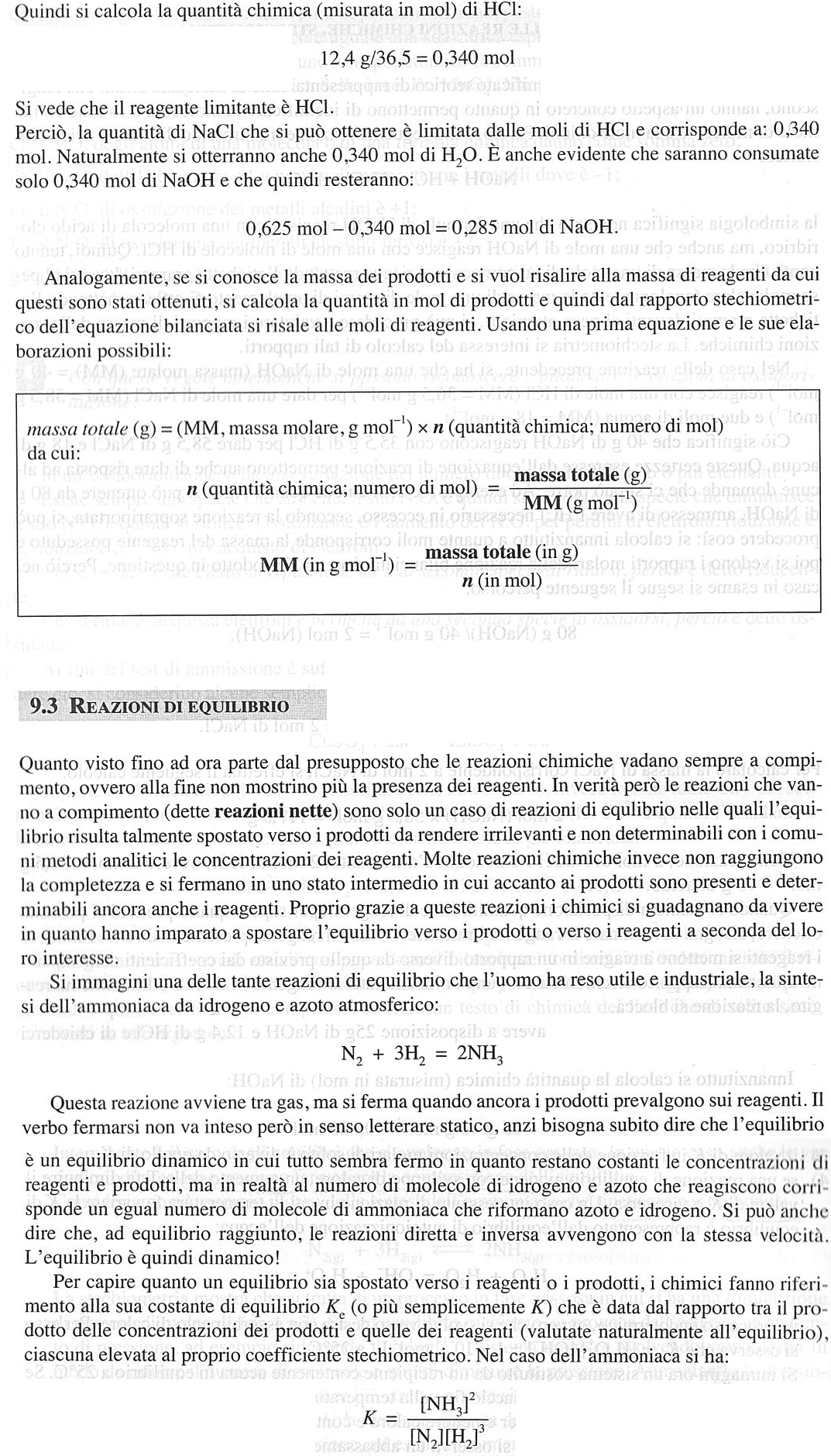 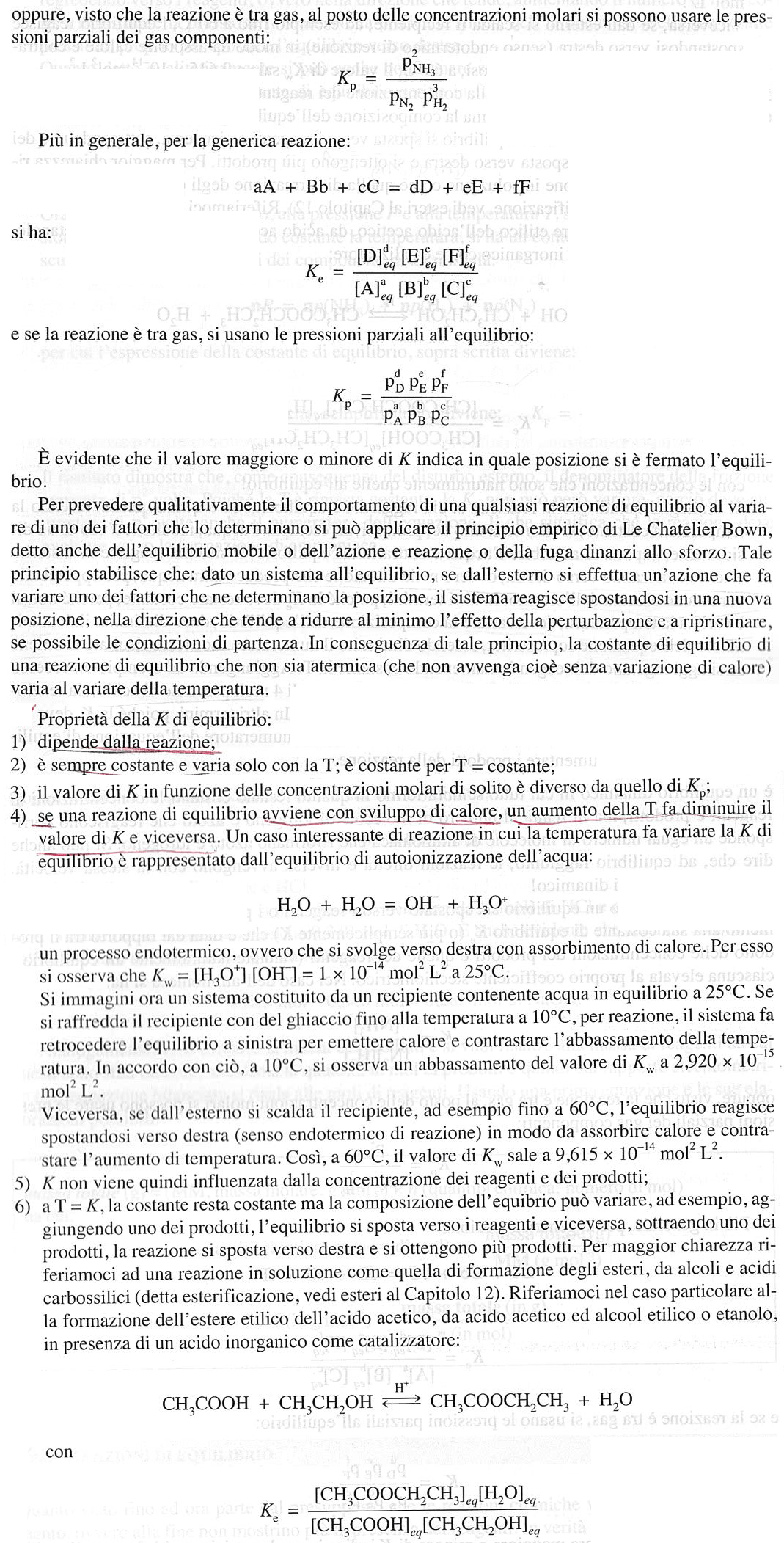 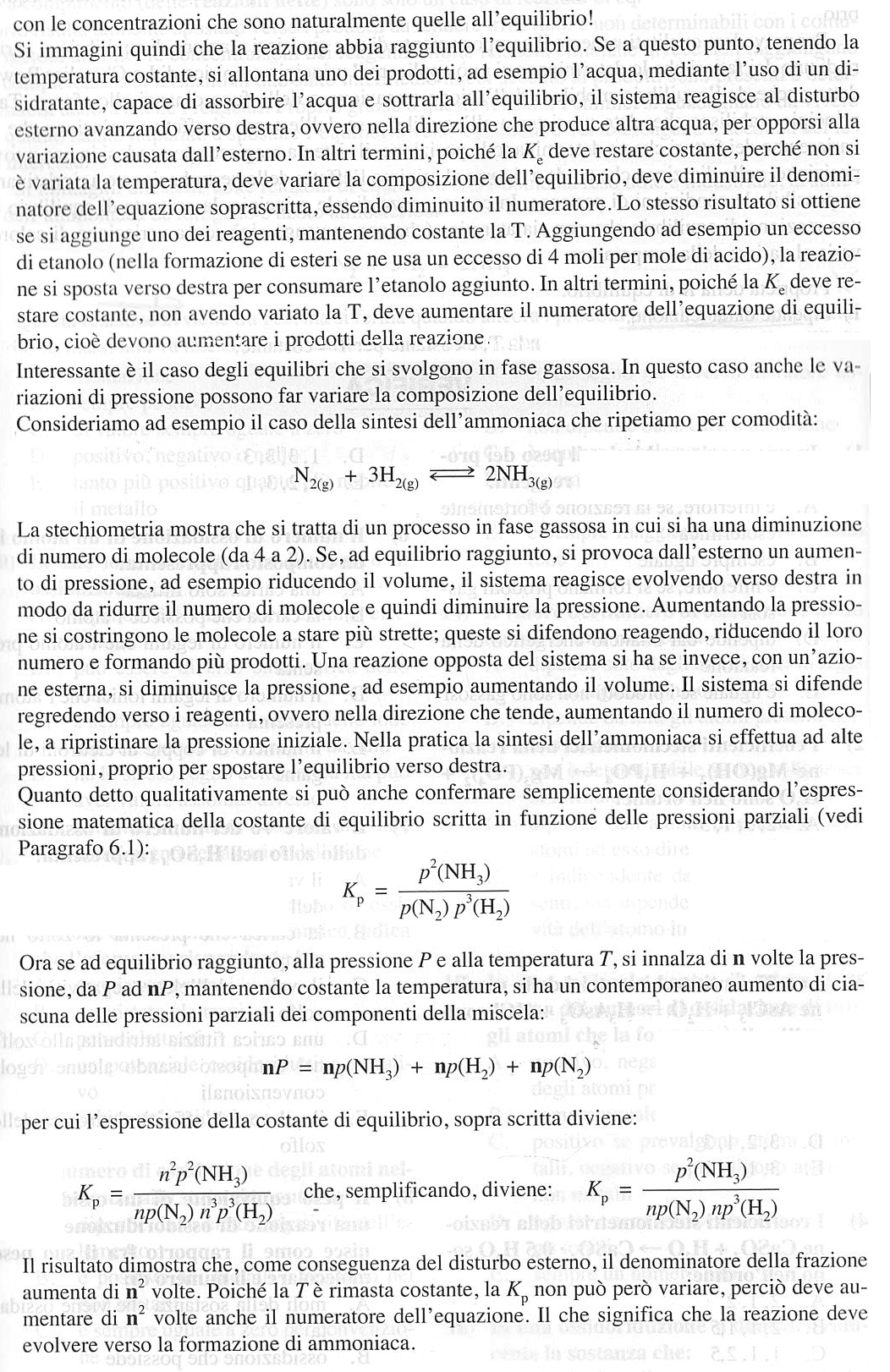 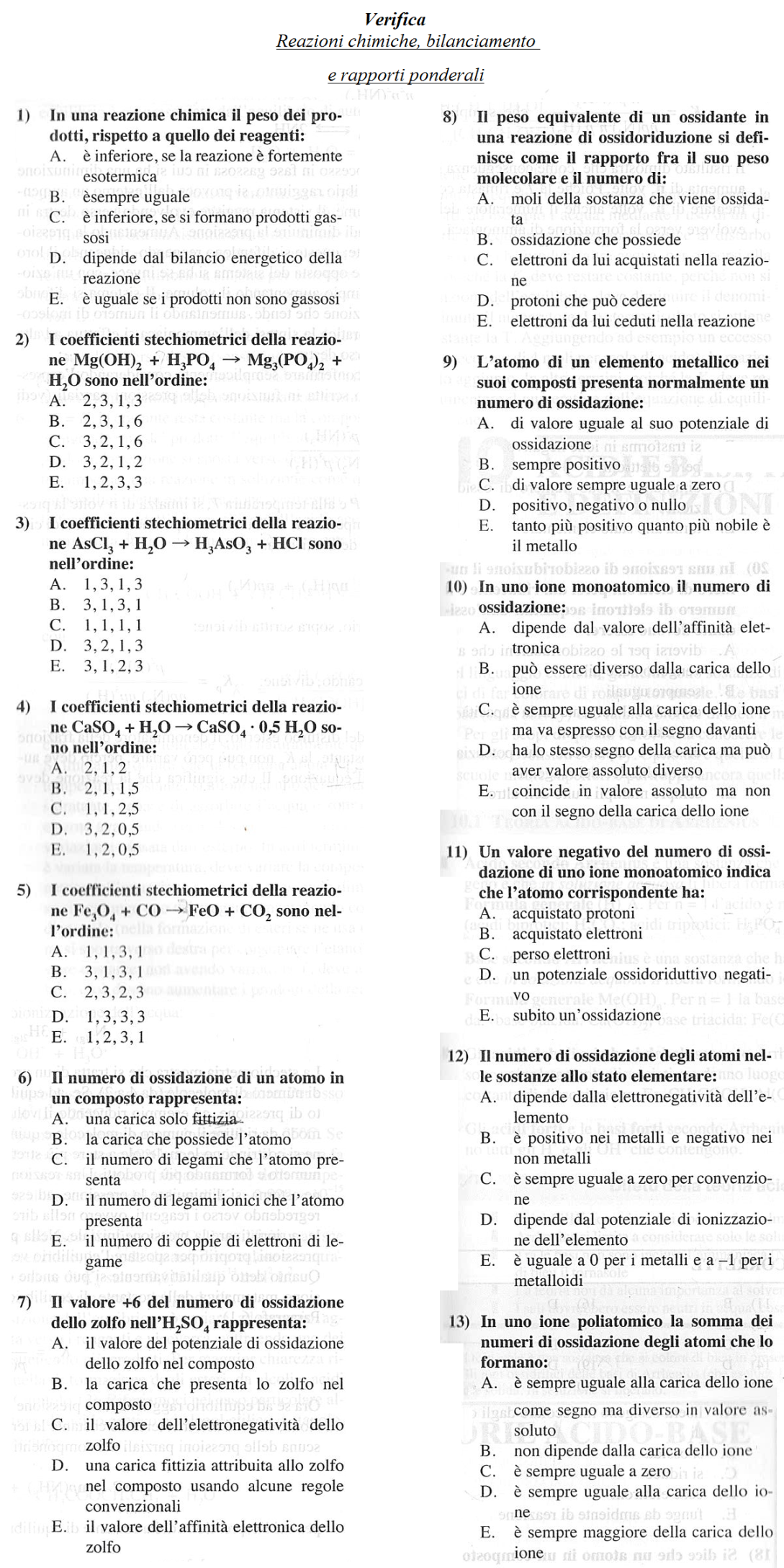 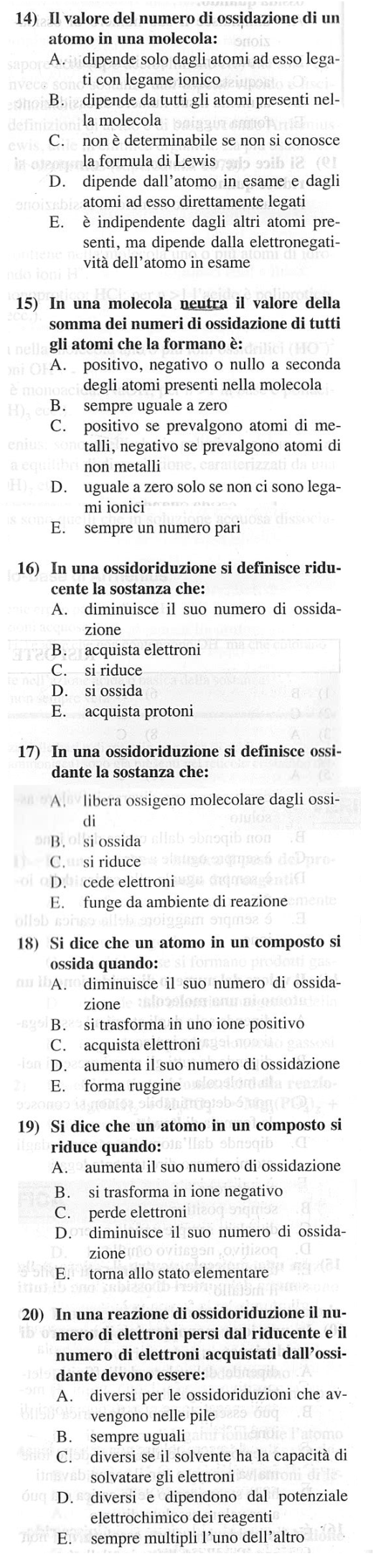 